Monday– OCTOBER 9   12:00 M – 4:30 pM 	WCHA COMMISSIONER TRAINING EVENT11:00 am 	registration & CHECK-IN for all attendees –         Packets to be distributed by the WCHA Training & Safety Committee members*******************************************************************************12:00 – 12:15 pM	WELCOME AND OPENING REMARKS			Gary L. Kennedy, WCHA Professional Development Director			Duane Jorgenson, Chairman, WCHA Safety and Training Committee12:15 – 1:15 pM   WisDOT: The Role of the Legmen	John Marchewka, WisDOT			 (PDH’s 1.0)Moderator: Gary L. Kennedy, WCHA Professional Development Director1:15 – 2:15PM 	UW-TIC   	( (PDH’s 1.00)Andi Bill, Director, UW-TICModerator: Gary L. Kennedy, WCHA Professional Development Director2:15 – 2:30 PM	BREAK2:30 – 3:30 PM	Communications & Relationships with the WisDOT Regions (PDH’s 1.00)Roland Hawk, WCHA President, Robbie Krejci, WCHA Secretaryand Jon Johnson, WCHA Past-President			Moderator: Gary L. Kennedy, WCHA Professional Development Director3:30 – 4:30 PM	LRIP Program 2024-25 Program Cycle (PDH’s 1.00)			Patrick Vander Sanden, WCHA Executive Director			Moderator: Gary L. Kennedy, WCHA Professional Development Director4:30 PM 	Adjourn FOR THE DAY – Supper on your own6:30 – 8:00 AM	Breakfast – Complimentary buffet 8:00 – 9:00 AM    	Abigail Ringel & Sara Jewell, WisDOT Statewide Local Program Real Estate Manager & Real Estate Training Coordinator	 		  (PDH’s 1.00)	Moderator: Gary L. Kennedy, WCHA Professional Development Director9:00 – 10:00 AM   Pavement Sustainability: Getting More Life out of your Pavements
Jackie Spoor, WCPA	 						 (PDH’s 1.00)Moderator: Gary L. Kennedy, WCHA Professional Development Director10:00 – 10:30	BREAK			Please remember to check out of your hotel room 10:30 – 11:30 	Memorandum of Understanding (MOU) – what is it, why is it important (Tentative)		 (PDH’s 1.00)Moderator: Gary L. Kennedy, WCHA Professional Development Director11:30 – 12:00 	Open Session discussion and questions on any issues 	Send Gary topics you would like to see or bring your questions and let us have an open discussion for everyone on topics of mutual interest. 12:00 PM		ADJOURN – LUNCH ON YOUR OWN 2018                 2023 WCHA FALL COMMISSIONER TRAINING CONFERENCE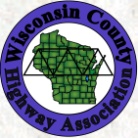 Lismore HotelEau Claire, Wisconsin  Monday, October 9  – Tuesday October 10, 20232023 WCHA FALL COMMISSIONER TRAINING CONFERENCELismore HotelEau Claire, Wisconsin Monday, October 9  – Tuesday, October 10, 2023Tuesday – October 10, 2023   